АДМИНИСТРАЦИЯ САРАКТАШСКОГО РАЙОНАП О С Т А Н О В Л Е Н И Е_________________________________________________________________________________________________________[МЕСТО ДЛЯ ШТАМПА]п. СаракташВ соответствии с пунктами 2.3, 2.8. части II Положения о порядке проведения конкурса по отбору кандидатур на должность главы муниципального образования Гавриловский сельсовет Саракташского района Оренбургской области и избрания на должность главы муниципального образования Гавриловский сельсовет Саракташского района Оренбургской, утвержденного решением Совета депутатов Гавриловского сельсовета от 16.03.2022 № 49, на основании заявления члена конкурсной комиссии Туюшева Сергея Васильевича о выходе из состава конкурсной комиссии:          1. Назначить в состав конкурсной комиссии по отбору кандидатур на должность главы муниципального образования Гавриловский сельсовет Саракташского района Оренбургской области нового члена конкурсной комиссии:           Сухову Людмилу Александровну, председателя Совета депутатов Саракташского района, директора МОБУ «Саракташская СОШ № 2».          2. Настоящее постановление вступает в силу со дня его подписания, подлежит размещению на официальных сайтах Саракташского района и Гавриловского сельсовета Саракташского района.         3. Контроль за исполнением настоящего постановления возложить на заместителя главы администрации – руководителя аппарата администрации района.Глава района                                                                                        М.В.Кабанов                       [МЕСТО ДЛЯ ПОДПИСИ]Разослано: Бакирову Р.М., членам конкурсной комиссии, администрации Гавриловского сельсовета, прокуратуре района, организационному отделу администрации района, официальные сайты администраций Саракташского района и Гавриловского сельсовета, в дело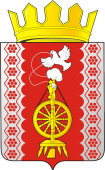 О назначении нового члена конкурсной комиссии по отбору кандидатур на должность главы муниципального образования Гавриловский сельсовет Саракташского района Оренбургской области